Пермский филиал федерального государственного автономного образовательного учреждения высшего образования «Национальный исследовательский университет «Высшая школа экономики»Межрегиональный методический центр по финансовой грамотности системы общего и среднего профессионального образованияМетодическая разработка внеклассного занятияпо «Финансовой грамотности» 5 – 7 классыТема «Формирование семейного бюджета»Авторы:Иевлева Ольга Владимировна, учитель историиОсосова Светлана Васильевна, учитель литературыТропынина Анна Павловна, учитель математикиНигматулина Диля Гафиятовна, учитель информатикиЕфремова Альвина Нафиковна, учитель физической культурыАврук ЛюбовьПермь, 2019Тема     «Формирование семейного бюджета» Тип занятия:  внеклассное мероприятие по решению практических, проектных задач.Цель занятия: формирование понятия семейного бюджета, его видов.ЗадачиДидактический материал и оборудование:- интерактивная доска;- презентация по теме «Семейный бюджет»;- кроссворд;- карточки- подсказки;- лист с творческим заданием для команды.Форма работы: групповая.Форма мероприятия: ролевая играМетоды обучения: словесный, наглядный, практический, проблемныйПланируемые результатыЛичностные:Ценность целостного мировоззрения:осознавать потребность и готовность к самообразованию;приобретать опыт участия в делах, приносящих пользу людям;Ценность толерантности:учиться искать мирный, ненасильственный выход, устраивающий обе стороны на основе взаимных уступок.Ценность социализации:осознанно осваивать разные роли и формы общения по мере своего взросления и встраивания в разные сообщества, группы, взаимоотношения (социализация);учиться критически осмысливать и принимать новые правила поведения в соответствии с включением в новое сообщество, с изменением своего статуса.Ценность семьи:учиться в своей роли (ребенка-подростка) предотвращать и преодолевать семейные конфликты.Самооценка и самоопределение:оценивать жизненные ситуации с разных точек зрения (нравственных, с точки зрения различных групп общества);решать моральные дилеммы при выборе собственных поступков.Предметные:понимание основных принципов экономической жизни общества: представление о роли денег в семье и обществе, о причинах и последствиях изменения доходов и расходов семьи, о роли государства в экономике семьи;понимание и правильное использование экономических терминов;освоение приёмов работы с экономической информацией, её осмысление; проведение простых финансовых расчётов.приобретение знаний и опыта применения полученных знаний и умений для решения типичных задач в области семейной экономики: знание источников доходов и направлений расходов семьи и умение составлять простой семейный бюджет; знание направлений инвестирования и способов сравнения результатов на простых примерах;развитие способностей обучающихся делать необходимые выводы и давать обоснованные оценки экономических ситуаций; определение элементарных проблем в области семейных финансов и нахождение путей их решения;развитие кругозора в области экономической жизни общества и формирование познавательного интереса к изучению общественных дисциплин.Метапредметные планируемые результаты Регулятивные:Умение определять и формулировать цель деятельности;Умение развивать мотивы и интересы своей познавательной деятельности;Умение увидеть проблему, задачу, выразить её словесно;Умение составлять план действия по решению проблемы;Умение осуществлять действия по реализации плана;Умение соотносить результат своей деятельности с целью;Умение оценивать правильность выполнения учебной задачи, собственные возможности её решения;Владение основами самоконтроля, самооценки;Адекватное восприятие предложений товарищей, учителей, родителей.ПознавательныеУмение извлекать информацию, определять понятия, устанавливать аналогии;Умения добывать новые знания, умение наблюдать, читать, слушать;Умение перерабатывать информацию;Умение преобразовывать информацию из одной формы в другую и выбирать наиболее удобную для себя.КоммуникативныеУмение организовывать учебное сотрудничество;умение владеть приёмами монологической и диалогической речи;умение формулировать, аргументировать и отстаивать своё мнение;умение понимать другие позиции;умение осознанно использовать речевые средства;умение договариваться с людьми.Основные понятия: бюджет, семейный бюджет, доход, расход, налоги, сбалансированный бюджетТаблица 1Технологическая карта внеклассного мероприятияПриложение 1Приложение 1КРОССВОРД«Семейный бюджет»По горизонтали2. издержки, затраты на необходимые покупки и услуги7. средства на содержание детей,взимаемые с отца или с матери9. осознанная необходимость в чем-либо материальном или духовномПо вертикали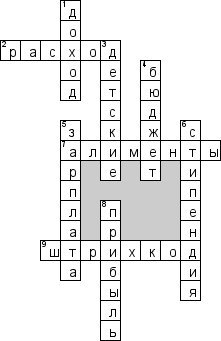 1. общая сумма денег,зарабатываемых или получаемых людьми за определенный период3. социальное пособие по уходу за ребенком4. Схема доходов семьи,сообщества,области,государства5. плата работнику за труд6. регулярная финансовая помощь учащимся средних=-специальных и высших учебных заведений8. доход от бизнесаПриложение 2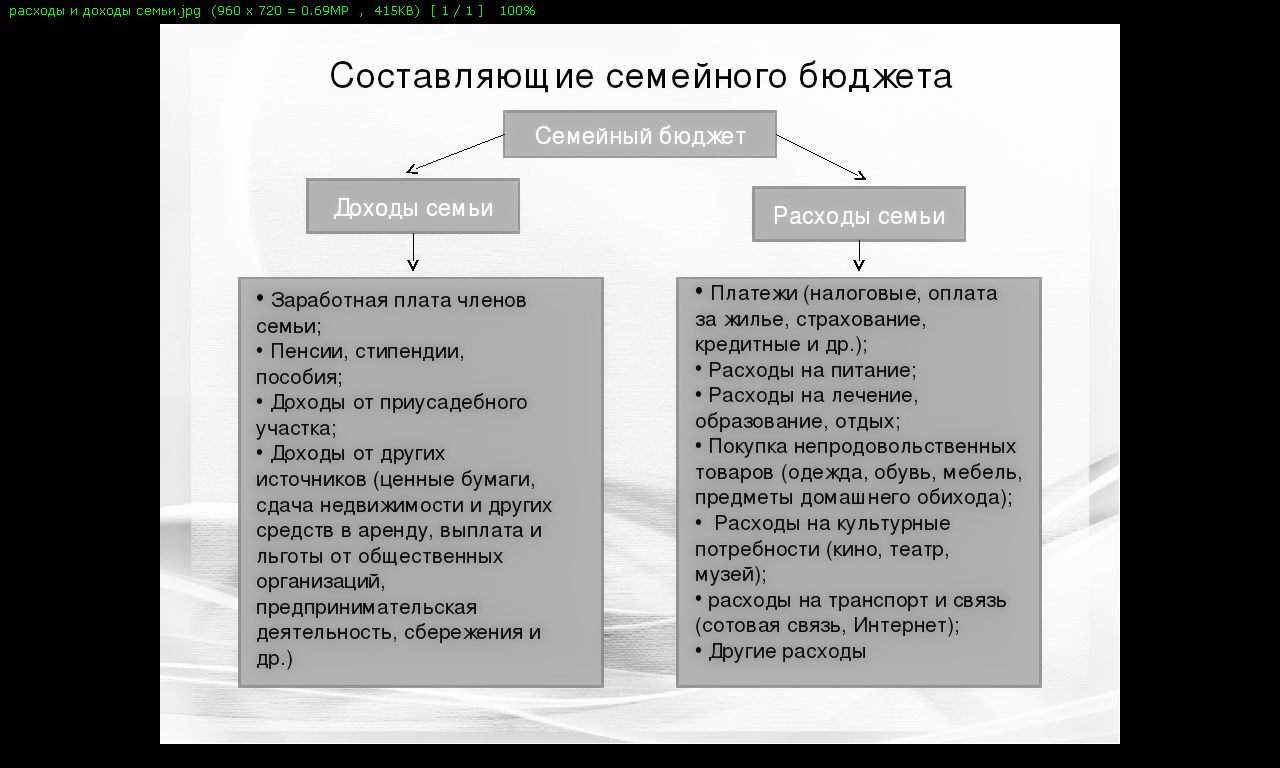 Приложение 3Карточки для работы в «семьях»Семья 1.ЗаданиеПрочитайте текст. Определите, какие доходы есть у папы Карло и какие расходы.Какова цель расходов? Укажите, какие затраты ещё могут быть связаны с детьми.Оцените, как построен бюджет этой семьи.Когда-то Карло в широкополой шляпе ходил с прекрасной шарманкой по городам и пением и музыкой добывал себе на хлеб. Сейчас Карло был уже стар и болен, и шарманка его давно сломалась. Его друг столяр Джузеппе посоветовал ему взять у него полено:– Я тебе дело говорю, Карло… Возьми ножик, вырежь из этого полена куклу, научи ее говорить всякие смешные слова, петь и танцевать, да и носи по дворам. Заработаешь на кусок хлеба и на стаканчик вина.Папа Карло так и поступил. Вырезал мальчика, изготовил для него одежду и отправил в школу.– Папа Карло, – сказал Буратино, – а как же я пойду в школу без азбуки?– Эге, ты прав, малыш…Папа Карло почесал в затылке. Накинул на плечи свою единственную старую куртку и пошел на улицу.Он скоро вернулся, но без куртки. В руке он держал книжку с большими буквами и занимательными картинками.– Вот тебе азбука. Учись на здоровье.– Папа Карло, а где твоя куртка?– Куртку-то я продал. Ничего, обойдусь и так… Только ты живи на здоровье.Буратино уткнулся носом в добрые руки папы Карло.– Выучусь, вырасту, куплю тебе тысячу новых курток…Буратино всеми силами хотел в этот первый в его жизни вечер жить без баловства, как научил его Говорящий Сверчок.(из сказки А.Толстого «Золотой ключик, или приключения Буратино»)Семья 2.Прочитайте текст. Выделите в тексте, какие соблазны могут препятствовать достижению цели Буратино в получении образования. Какие убытки семейному бюджету принесло решение Буратино? Укажите, на что готов Буратино, чтобы попасть в театр.Оцените, как управляет своим бюджетом Буратино.Рано поутру Буратино положил азбуку в сумочку и вприпрыжку побежал в школу.По дороге он даже не смотрел на сласти, выставленные в лавках, – маковые на меду треугольнички, сладкие пирожки и леденцы в виде петухов, насаженных на палочку. Он не хотел смотреть на мальчишек, запускающих бумажный змей… Улицу переходил полосатый кот Базилио, которого можно было схватить за хвост. Но Буратино удержался и от этого. Чем ближе он подходил к школе, тем громче неподалеку, на берегу Средиземного моря, играла веселая музыка. В школу нужно поворачивать направо, музыка слышалась налево. Буратино стал спотыкаться. Сами ноги поворачивали к морю, где:– Пи-пи, пиииии…– Дзинь-лала, дзинь-ла-ла…– Бум!– Школа же никуда же не уйдет же, – сам себе громко качал говорить Буратино, – я только взгляну, послушаю – и бегом в школу.Что есть духу он пустился бежать к морю. Он увидел полотняный балаган, украшенный разноцветными флагами, хлопающими от морского ветра. Наверху балагана, приплясывая, играли четыре музыканта. Внизу полная улыбающаяся тетя продавала билеты. Около входа стояла большая толпа – мальчики и девочки, солдаты, продавцы лимонада, кормилицы с младенцами, пожарные, почтальоны, – все, все читали большую афишу:Буратино дернул за рукав одного мальчишку:– Скажите, пожалуйста, сколько стоит входной билет?Мальчик ответил сквозь зубы, не спеша:– Четыре сольдо, деревянный человечек.– Понимаете, мальчик, я забыл дома мой кошелек… Вы не можете мне дать взаймы четыре сольдо?..Мальчик презрительно свистнул:– Нашел дурака!..– Мне ужжжжжжжасно хочется посмотреть кукольный театр! – сквозь слезы сказал Буратино. – Купите у меня за четыре сольдо мою чудную курточку…– Бумажную куртку за четыре сольдо? Ищи дурака.– Ну, тогда мой хорошенький колпачок…– Твоим колпачком только ловить головастиков… Ищи дурака.У Буратино даже похолодел нос – так ему хотелось попасть в театр.– Мальчик, в таком случае возьмите за четыре сольдо мою новую азбуку…– С картинками?– С ччччудными картинками и большими буквами.– Давай, пожалуй, – сказал мальчик, взял азбуку и нехотя отсчитал четыре сольдо.Буратино подбежал к полной улыбающейся тете и пропищал:– Послушайте, дайте мне в первом ряду билет на единственное представление кукольного театра.(из сказки А.Толстого «Золотой ключик, или приключения Буратино»Семья 3.Прочитайте текст. Опишите жизненную ситуацию, в которой оказалась семья Лонгрена. Какие события привели к этой ситуации? Как бы вы предложили распределить расходы, чтобы Мария сумела дождаться мужа из плавания?Лонгрен, матрос «Ориона», крепкого трехсоттонного брига, на котором он прослужил десять лет и к которому был привязан сильнее, чем иной сын к родной матери, должен был, наконец, покинуть службу. В одно из его редких возвращений домой, он не увидел, как всегда еще издали, на пороге дома свою жену Мери, всплескивающую руками, а затем бегущую навстречу до потери дыхания. Вместо нее, у детской кроватки — нового предмета в маленьком доме Лонгрена — стояла взволнованная соседка. Мертвея, Лонгрен наклонился и увидел восьмимесячное существо, сосредоточенно взиравшее на его длинную бороду, затем сел, потупился и стал крутить ус. Соседка рассказала печальную историю, перебивая рассказ умильным гульканием девочке и уверениями, что Мери в раю. Месяца три назад хозяйственные дела молодой матери были совсем плохи. Из денег, оставленных Лонгреном, добрая половина ушла на лечение после трудных родов, на заботы о здоровье новорожденной; наконец, потеря небольшой, но необходимой для жизни суммы заставила Мери попросить в долг денег у Меннерса. Меннерс держал трактир, лавку и считался состоятельным человеком. Рассказчица встретила Мери на дороге к Лиссу. Заплаканная и расстроенная Мери сказала, что идет в город заложить обручальное кольцо. Она прибавила, что Меннерс соглашался дать денег, но требовал за это любви. Мери ничего не добилась.— У нас в доме нет даже крошки съестного, — сказала она соседке. — Я схожу в город, и мы с девочкой перебьемся как-нибудь до возвращения мужа.В этот вечер была холодная, ветреная погода. Взад и вперед от приморской деревни в город составляло не менее трех часов скорой ходьбы. Она сходила, вернулась, а на другой день слегла в жару и бреду; непогода и вечерняя изморось сразила ее двухсторонним воспалением легких. Через неделю на двуспальной кровати Лонгрена осталось пустое место, а соседка переселилась в его дом нянчить и кормить девочку.Из сказки-феерии Александра Грина «Алые паруса»Семья 4.Прочитайте текст. Определите, какими качествами обладают три будущие хозяйки.Как каждая из сестёр предлагает строить семейный бюджет?Почему царь выбрал младшую сестрицу?Как бы вы управляли семейным бюджетом, если бы ваши доходы были царскими?Три девицы под окномпряли поздно вечерком.«Кабы я была царица, —Говорит одна девица, —То на весь крещеный мирПриготовила б я пир».«Кабы я была царица, —Говорит ее сестрица, —То на весь бы мир однаНаткала я полотна».«Кабы я была царица, —Третья молвила сестрица, —Я б для батюшки-царяРодила богатыря».Только вымолвить успела,Дверь тихонько заскрыпела,И в светлицу входит царь,Стороны той государь.Во всё время разговораОн стоял позадь забора;Речь последней по всемуПолюбилася ему.«Здравствуй, красная девица, —Говорит он, — будь царицаИ роди богатыряМне к исходу сентября.Вы ж, голубушки-сестрицы,Выбирайтесь из светлицы,Поезжайте вслед за мной,Вслед за мной и за сестрой:Будь одна из вас ткачиха,А другая повариха».В сени вышел царь-отец.Все пустились во дворец.Царь недолго собирался:В тот же вечер обвенчался.Царь Салтан за пир честнойСел с царицей молодой;А потом честные гостиНа кровать слоновой костиПоложили молодыхИ оставили одних.В кухне злится повариха,Плачет у станка ткачиха,И завидуют онеГосударевой жене.(Из сказки А. Пушкина «Сказка о царе Салтане, о сыне его славном и могучем Гвидоне и о царевне Лебеди»)Приложение 4Карточки-ситуации для решения практических задачКарточка семьи СидоровыхЗаработная плата мамы 8000, на  питание  семьи  уходит 5000 р,  заработная плата  папы 10000 , коммунальные услуги 1600,   пособие  сына 500,  на хозяйственные нужды  уходит700,сестра хорошо учится и получает  стипендию 1000 р,  различные услуги 2000, пенсия бабушки 10500, на покупку одежды уходит  6000 р,  семья расходует на Мобильную связь 800р , на различные увлечения семья тратит 3000 р, ежемесячно семья погашает Кредиты на  сумму  3000р.Карточка семьи ПетровыхВ семье Петровых пять человек: мама, папа, дети: Света (19 лет), Оля (15 лет) и Денис (11 лет). Семья живет в собственной большой 4-х комнатной благоустроенной квартире в черте города, в шаговой доступности от школы. Они имеют дачный домик с садовый участком 6 соток в 3 – х км от города, новый автомобиль. Отец работает в соседнем городе (70 км) его доход в месяц составляет 40 т.р, мама работает бухгалтером, её доход составляет 20 т.р., старшая дочь Света студентка колледжа, учится на отлично, её стипендия составляет 1000 р., в свободное время Света подрабатывает, её доход составляет 10 т.р., детское пособие на детей семья не получает, т.к. совокупный доход семьи выше среднемесячного прожиточного минимума. Общий доход семьи 71000р. в месяц. Старшая дочь Света подрабатывает в кафе, в соседнем городе, расходы на проезд составляют 116 р. в день, её график занятости 4 рабочих дня в неделю. Средняя дочь Оля посещает секцию гимнастики, сын Денис посещает бассейн. Оплата двух спортивных секций составляет 3000р в месяц. В прошлом году семья взяла кредит на покупку автомобиля, на 5 лет, под 22% годовых. Оплата кредита в месяц (с учетом процентов) составляет 6 т.р. Осталось выплатить 300 т.р. Коммунальные платежи составляют 10000 руб. Семья имеет компьютер и принтер, оплата интернета составляет 600 р в месяц. Семья мечтает о летнем отдыхе на море и побыстрее выплатить кредит.Карточка семьи ИвановыхВ семье Ивановых пять человек: мама, папа, бабушка (70 лет), дети: Даша (5 лет), Лида (14 лет). Семья живет в собственной 3-х комнатной благоустроенной квартире в черте города, в шаговой доступности от детского сада и школы. Они имеют садовый участок 5 соток в 15 км от города, подержанный автомобиль. Отец работает в соседнем городе (30 км) его доход в месяц составляет 20 т.р, мама работает в детском саду, её доход составляет 8 т.р., бабушка получает пенсию 10313 р., за каждого ребенка мама получает детское пособие 1 т.р. В месяц. Старшая дочь Лида посещает музыкальную школу и курсы английского языка. Младшая дочь Даша ходит в детский сад. Оплата музыкальной школы составляет 1000р в месяц, курсы английского языка 1500 р, оплата детского сада 2200 р. Коммунальные платежи составляют 5000 руб. Семья имеет компьютер и принтер, оплата интернета составляет 300 р в месяц. Дети никогда не были на море, поэтому семья мечтает о совместном летнем отдыхе.Карточка семьи СоловьевыхВ семье Соловьевых трое человек: мама, бабушка, и сын. Зарплата мамы – 15000 рублейПенсия бабушки – 9000 рублейДетское пособие- 800 рублейКоммунальные услуги – 5000 рублейПродукты – 10000 рублейЛекарства – 3000 рублейОдежда – 5000 рублейИгрушки – 300 рублейПрочие расходы – 2000 рублейИТОГО: - Заполните таблицу.Какой состав семьи? Все ли члены семьи приносят доходы? Превышают ли статьи расходов статьи доходов? На сколько? Экономно ли члены семьи тратят деньги? Чтобы вы могли посоветовать данной семье? Задачи образовательныеЗадачиразвивающиеЗадачивоспитательныеуглубить понимание экономических терминов, выявить источники пополнения доходной части семейного бюджета и определить, какие расходы несет семьяразвивать интерес к экономической сфере жизнедеятельности и желание принимать активное участие в обсуждении бюджета семьи;развивать самостоятельность в выборе способа работы,развивать деловитость, предприимчивостьспособствовать формированию бережного отношения к финансам семьи и желания ценить труд всех членов семьи; создать атмосферу коллективного поиска, эмоциональной приподнятостиЭтап занятияДеятельность учителяДеятельность учащихсяПримечаниеОрганизационныйОрганизационныйОрганизационныйОрганизационный1. Орг. момент. Эмоциональный настрой на работуПроверка готовности  занятию. Эмоциональный настрой.Интересная ситуация, послушайте стихотворение «Разговор мамы с маленьким сыном»- Отправляюсь в магазин.Что купить тебе, сынок?Отвечает маме сын:- Ты купи мне самолёт,А ещё ружьё, лопатку,Танк, лошадку, шоколадку,Самосвал, тетради, краски,Маску, сказки и салазки!Постарайся не забыть!- Как вы думаете, можно ли исполнить желания героя стихотворения?-Сможет ли мама купить перечисленные игрушки? Почему?-Что нужно сделать, чтобы  хватило денег на желаемую покупку? Нужно ли планировать семейный бюджет.? (планировать бюджет всей семьей)Оценивание готовности к уроку.Самоорганизация на учебную деятельность.На доске:Нажить много денег – храбрость;сохранить их – мудрость, а умело расходовать – искусство.» Бертольда АвербахаКак вы считаете, о чем эти слова? (об экономии денег)Повторение изученногоПовторение изученногоПовторение изученногоПовторение изученного1. Актуализация знаний о государственном бюджете и основных экономических понятияхСообщение темы урокаРебята, разгадайте кроссворд, который поможет вспомнить понятия, нам необходимые.Работа детей с кроссвордом Ученики разгадывают кроссворд. Озвучивание темы урока.На доске:Предлагается кроссворд Приложение 1Введение в темуВведение в темуВведение в темуВведение в тему1. Постановка проблемы урока - Почему порой происходит так: одни работают, получают приличный доход, но живут, так, что денег порой не хватает до зарплаты. А другие вроде бы и получают меньше, но всегда при деньгах?- Какая же будет сегодня тема урока? Проблема: (не умеют планировать свой семейный бюджет)/Формирование семейного бюджета   На доске: тема занятияРабота по теме занятияРабота по теме занятияРабота по теме занятияРабота по теме занятия1."Открытие" детьми нового знания. Выяснение, из чего складывается семейный бюджет. Определение новых терминов. Анализ приоритетов семейных расходов Поиск и выделение необходимой информации1. Вы знаете, из чего может складываться государственный бюджет. А из чего   складывается семейный бюджет? - На уроке мы должны заполнить эту таблицу и разобраться из чего состоят доходы в семейном бюджете и расходы.                          - Какие доходы могут поступать в семейный бюджет?  - Так что такое доход семьи? 2.	Мы рассмотрели, из чего состоит доход семьи, но нам предстоит практически потренироваться и выяснить: куда еще может тратится семейный бюджет.  Один из важных ресурсов экономики – это умственный труд, я предлагаю вам пополнить ваш семейный бюджет интеллектом. Заработайте деньги за правильное определение расходов 4 семей из сказок и напишите на листочках. Оценивается правильность и время. За каждое задание вы получаете «по золотому» рублю. Максимум - 4Учащиеся делятся на 4 семьи, читают , решают задачу, размышляют, выполняют задание(доходов и расходов)(З/плата, пенсия, стипендия, пособие, рента – доход от сдаваемой в аренду квартиры, проценты от сбережений).                                               (Сумма, заработанная членами семьи за месяц)     Ученики работают с текстами сказок               1. Карточки с таблицами, которые необходимо заполнить по раздаточному материалу (Приложение 2)2. Карточки с текстами из сказокРаздать 4 «семьям» по 4 одинаковых выдержек из сказок.Приложение 3Закрепление материалаЗакрепление материалаЗакрепление материалаЗакрепление материала1. Первичное закрепление нового материала. Определение лучшей "формулы" семейного бюджета, обучение экономии- У вас, у каждой семьи, на партах лежат листочки с названиями товаров и услуг. Выберите то, на что потратите свой месячный семейный бюджет. Выберите те товары, которые вы посчитаете необходимыми приобрести на месяц. Не забудьте, что существует ряд услуг, которыми мы пользуемся каждый месяц.Учащиеся учатся правильно вести семейный бюджетИгра: «Семейный бюджет» (Приложение 4)2.Самостоятельная работа. Применение знаний на практике: составление рекомендаций для экономии семейного бюджета. Развитие творческих и логических способностей детейУ кого расход семьи в месяц больше доходов? У кого наоборот?  Какая ситуация может складываться в семейном бюджете? Доходы = расходыДоходы > расходы Доходы < расходы- Какая формула будет наилучшей? - Какие советы для экономии семейного бюджета вы бы предложили? Ученики подсчитывают на калькуляторах стоимость расходов(Работая в группах, ученики выбирают из предложенных вариантов верные утверждения)Приложение 4«Корзина продуктов»Рефлексия Рефлексия Рефлексия Рефлексия 1. Подведение итогов занятия.Прием «Чемодан»-что я возьму с собой -над чем подумаю-что отложу в сторону1233456689доходрасход